    אין ילדים שאין בהם כישרון 	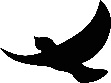 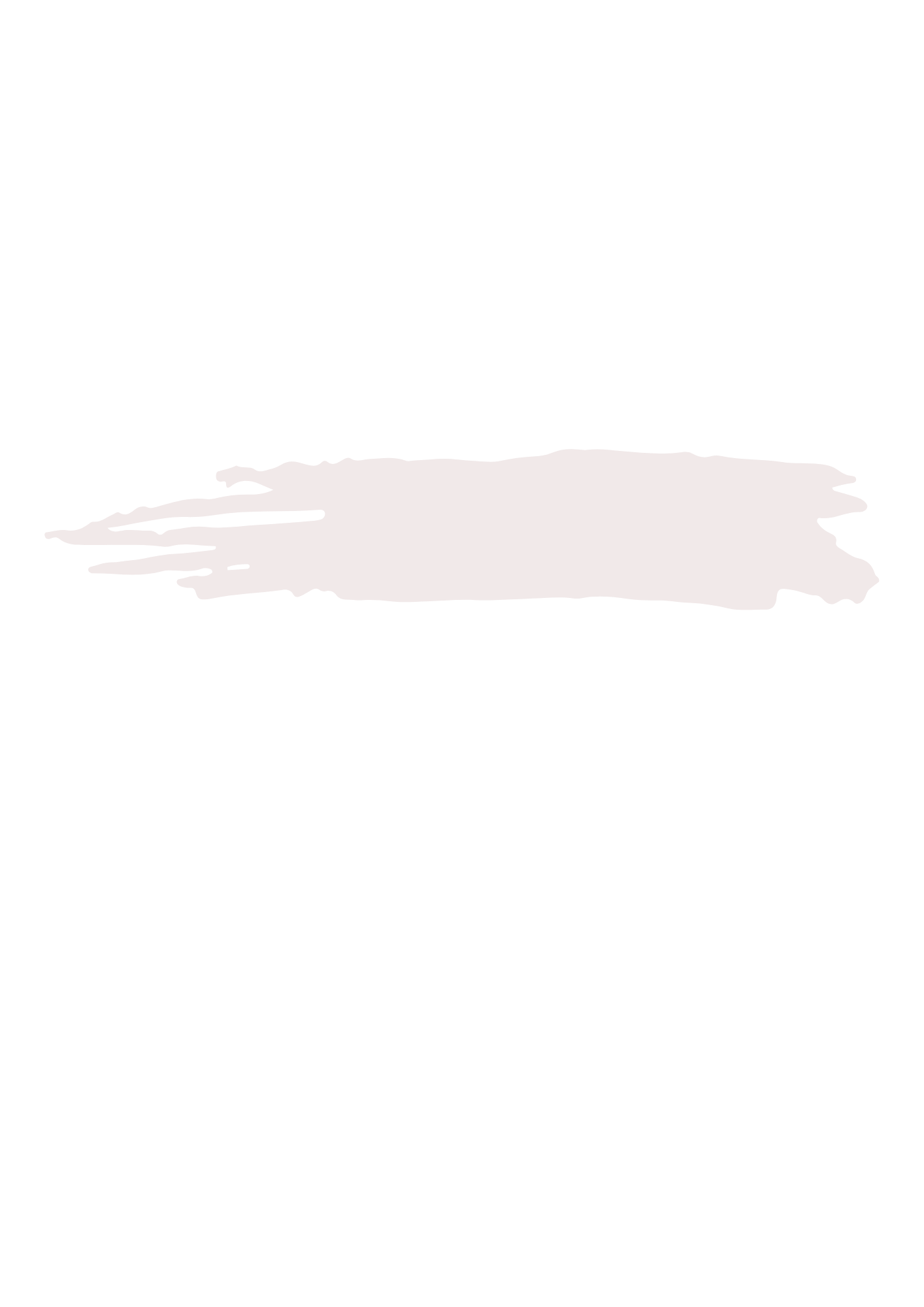 "אין ילדים שאין בהם כישרון, אלא שהכישרון כמה וכמה דרכים ופתחים לו: יד, אוזן, עין.יש ילדים שהתפתחותם לא הגיעה לידי הבשלה – כלום אין בשבילם מקום?צריך ליצור את צורתם השונה ואושרם השונה ולא לתבוע לבית דין את הטבע או את בורא העולם."		("כזה וכזאת על ילדים" ב- דת הילד 102)ספרים ועזרי לימוד לשנה"ל התשפ"גכיתה ח'3תלבושת בית ספריש להופיע לביה"ס בתלבושת בית ספרית הנושאת את סמל בית הספר. התלבושת כוללת חולצותT  קצרות  וחולצות בעלות שרוול ארוך, בדגמים המתאימים לבנים ולבנות.  אין הגבלה לצבעי התלבושת. יש לרכוש חולצה לבנה לטקסים ואירועים, וחולצה כחולה (כהה) לשיעורי חינוך גופני.   אין להגיע עם כפכפי גומי לבית הספר.בברכת חופשה נעימה ובטוחהובהצלחה לקראת שנה"ל הבאהדודו שרבימנהל ביה"סמקצועשם הספר / מחברהוצאהאנגליתJoin Us – 8th grade – Book + Work Bookמילון אוקספורד – דגם 7 - XF - לוני כהן – לא בהשאלת ספריםECBגיאוגרפיהכדור הארץ - סביבה, אדם  - גיאוגרפיה ופיתוח הסביבה לכיתה ח'יש לשמור משנה שעברה את האטלס האוניברסיטאי החדש  / פרופ' משה ברוור  - לא בהשאלת ספריםמט"חלשון והבעהמידע לגבי החוברת יימסר בתחילת השנה.היסטוריהמסע אל העבר - קדמה ומהפכות, מאות 19-16 / ד"ר קציעה אביאלי – טביביאןמט"חמתמטיקהקפ"ל לכיתה ח' – חלק א' + חלק ב'מחשבון מדעי – לא בהשאלהספרותמגוון ח' – מקראה מעלותשל"חחוברת פנימית בית ספרית חוברת פנימית בית ספרית תנ"ךתנ"ך מלא ללא פירושים – לא בהשאלהמומלץ:הוצאת קורןתרבות ישראלערכים במועדם: בעקבות לוח השנה העברי (כולל הרצל אמר)מכון הרטמן